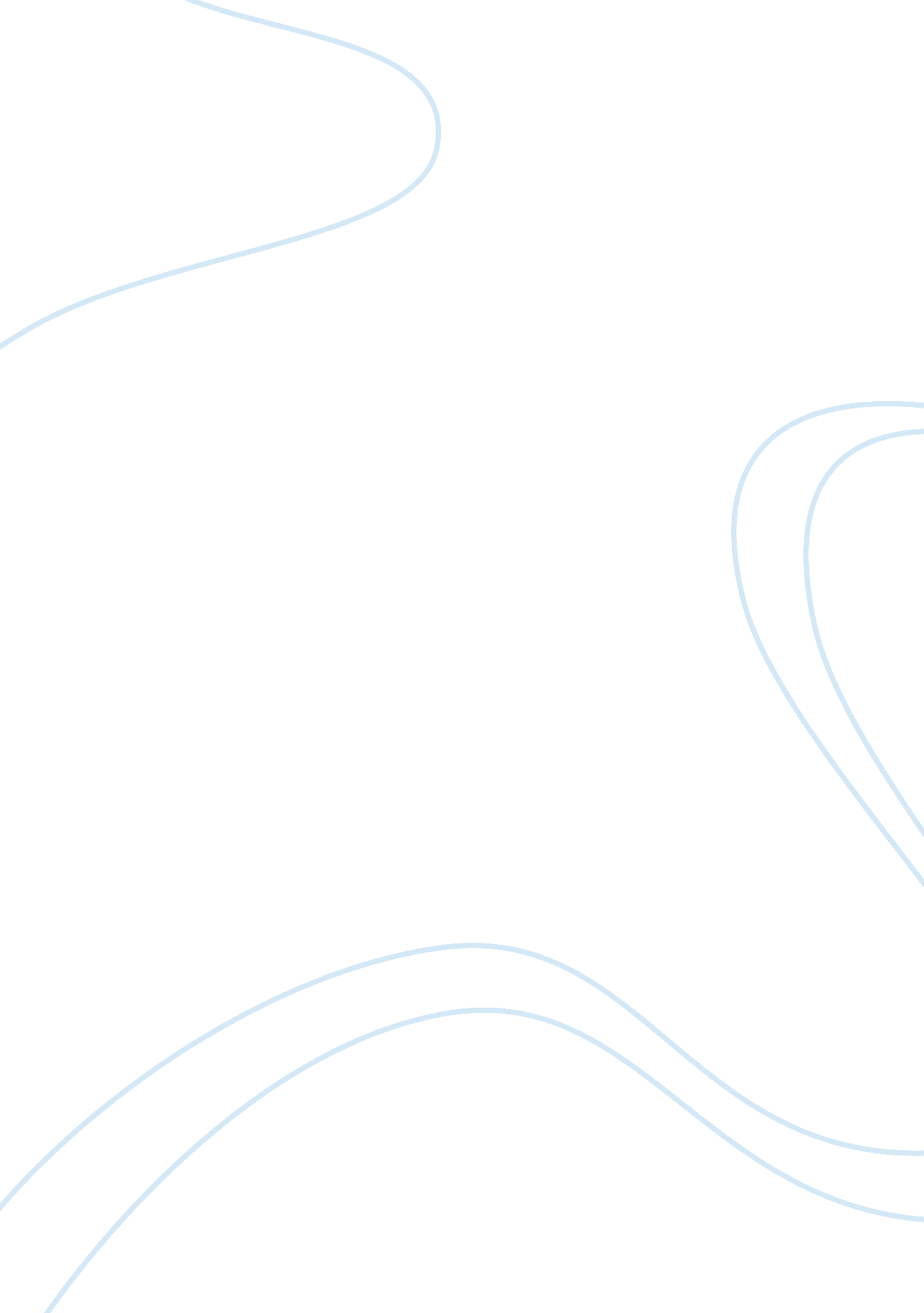 AbortionFamily, Abortion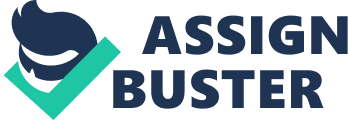 Abortion Abortion do you think it is right or wrong? Well I think that it isn’t the best choice to make. Many women in the entire world have abortions. Many women believe there are many reasons to abort, such as a fear of taking care of the child, rape, or not even having enough money. Women need to think about their unborn baby, they are not responsible for this situation; these unborn babies should have a privilege to grow up and live a great life. It is not necessary to kill a life; there are many other solutions to resolve this problem short of abortion. Every year there is at least about 1. 2 million abortions happen every year, there is 234 abortions per every 1, 000 live births, abortions per day is 3, 288 and abortion per hour is 137 and there are 9 abortions about every 4 minutes and 1 abortion every 26 seconds. Nearly half of pregnancies among American women and unintended and about 4 out of every 10 pregnant women get an abortion. When a women has an abortion, she will always think about the baby that she could have. There are many reasons why women shouldn’t have an abortion. Women need to think about the consequences that can occur before having sexual relations. I think that the effects of having an abortion are very sad. People should watch what they do and be more careful. I don’t think women should get abortions because the embryo that they are killing will become a baby and then because an adult and if you kill the embryo then that baby will never see the world. If a women isn’t ready for a baby then she shouldn’t have sexual intercourse because if she think’s ahead of time she would know what the consequences are. When you go to get an abortion you are taking a whole bunch of ricks with your life, you could go and get an abortion and a few weeks later have an infection from the abortion you had, not only that but you have a chance of dying with the baby also. If the child is alive, the attending physician has the legal obligation to take all the reasonable steps necessary to maintain the life and the health of that child, pretty much if the abortion didn’t work and you have the child you are reasonable for that child still. A woman shouldn’t get an abortion just because they are poor and won’t be able to take care of the baby. They should consider adoption instead, and then at least they would know that the child they did have has a better home and will grow up to be strong and healthy. Abortions are selfish acts on the part of mothers. They might not want to deal with the hardships that they are faced with after becoming pregnant. I am sure they are scared, but an abortion is never the answer. In 1965 was the year that abortion was considered for legalization. By 1970 abortion was legal in most states in hopes to avoid the unsafe methods. Before this, females would force abortions or a miscarriage, upon themselves in horrific ways using everyday household items. This included drinking chilling varieties of cleaning products such as nail polish remover, turpentine even gunpowder. Nothing was off limits if they thought it would terminate their pregnancy. This did not always work so they would fall down flights of stairs in their home. 